สถิติผู้มารับบริการประจำเดือน กุมภาพันธ์ 2562
ปีงบประมาณ พ.ศ. 2562
เทศบาลตำบลหนองบัวโคก อำเภอจัตุรัส จังหวัดชัยภูมิ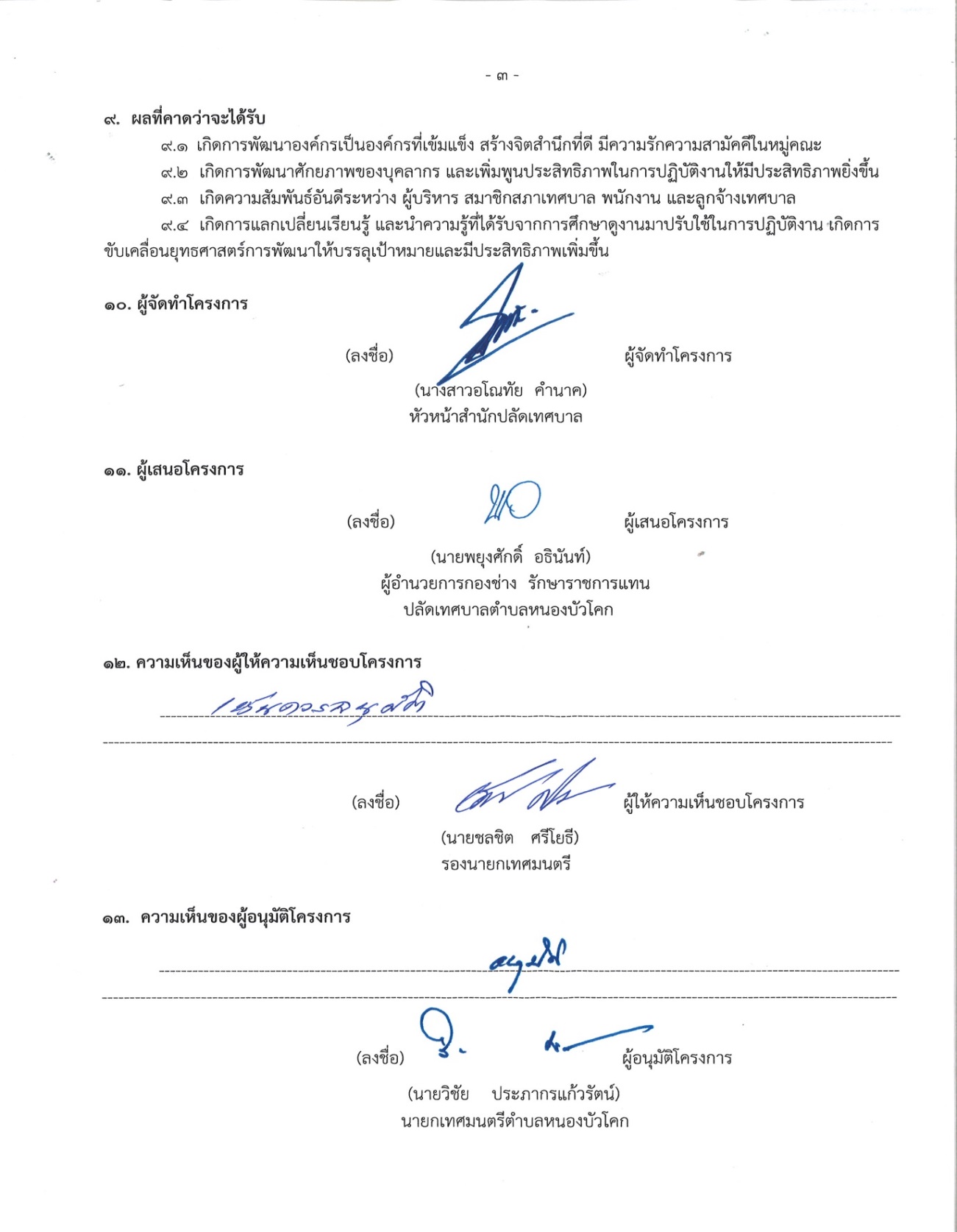 											ลงชื่อผู้สำรวจข้อมูล
                                                                                                                              (นางสาวอโณทัย  คำนาค)
                                                                                                                              หัวหน้าสำนักปลัดเทศบาล
        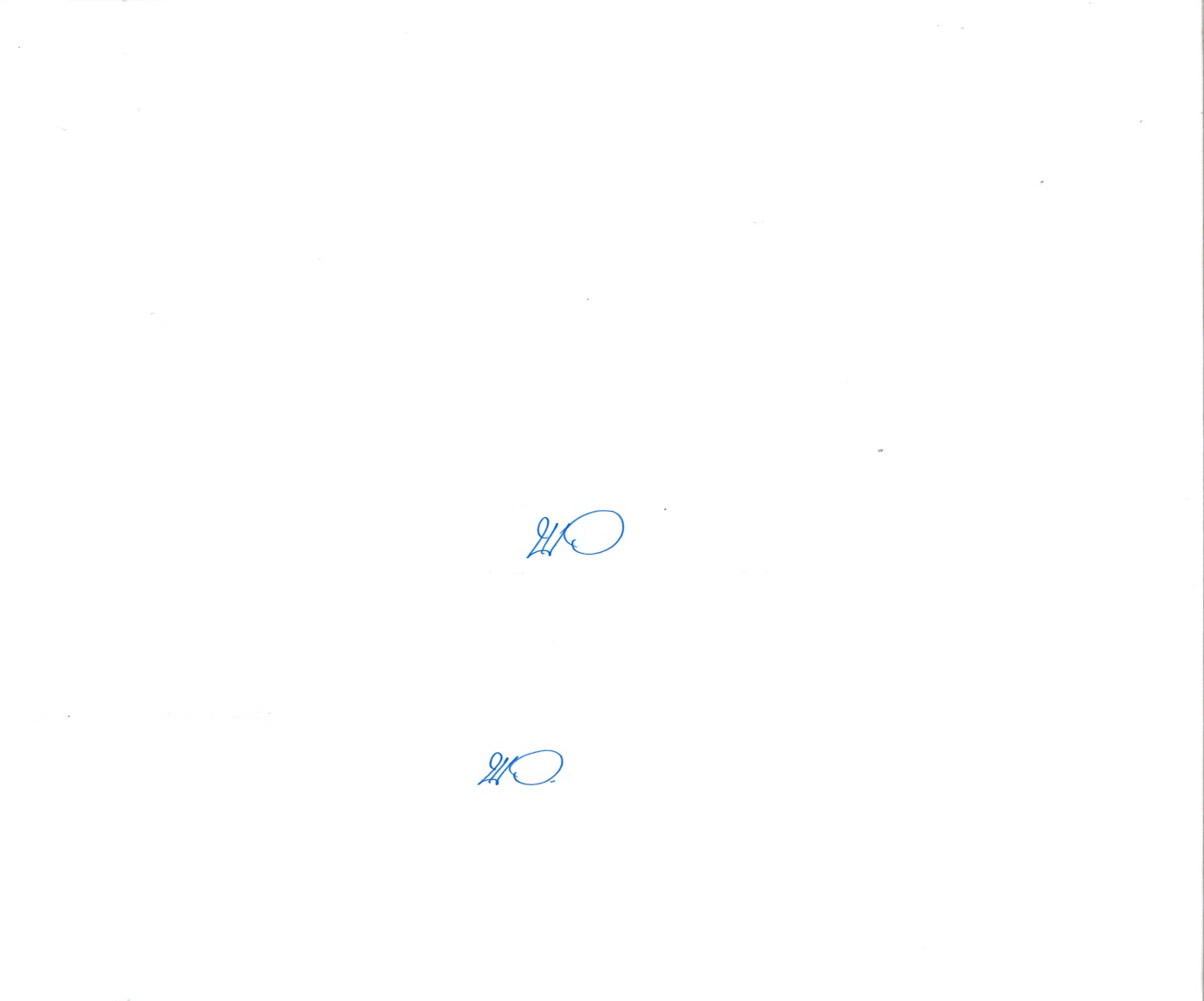                                                                                                                    ลงชื่อ
           ผู้รับรองข้อมูล
                                                                                            				 (นายพยุงศักดิ์  อธินันท์)
                                                                                                                    ผู้อำนวยการกองช่าง  รักษาราชการแทน
                                                                                                                         ปลัดเทศบาลตำบลหนองบัวโคกลำดับที่ชื่องานบริการหน่วยงานจำนวนผู้มารับบริการ 
(ราย)ผลการดำเนินการผลการดำเนินการหมายเหตุลำดับที่ชื่องานบริการหน่วยงานจำนวนผู้มารับบริการ 
(ราย)แล้วเสร็จ (ราย)ไม่แล้วเสร็จ (ราย)หมายเหตุ1จัดเก็บภาษีป้ายกองคลัง212102จัดเก็บภาษีบำรุงท้องที่กองคลัง13213203จัดเก็บภาษีโรงเรือนกองคลัง505004ขออนุญาตก่อสร้างกองช่าง0005ขออนุญาตรื้อถอนอาคารกองช่าง0006ขออนุญาตดัดแปลงอาคารกองช่าง0007แจ้งเกิดสำนักปลัด0008แจ้งตายสำนักปลัด1109แจ้งย้ายที่อยู่เข้าสำนักปลัด55010แจ้งย้ายที่อยู่ออกสำนักปลัด44011กำหนดเลขที่บ้านสำนักปลัด22012การทำบัตรประจำตัวประชาชนสำนักปลัด00013การขออนุญาตทำการโฆษณาโดยใช้เครื่องขยายเสียงกองคลัง11014ขออนุญาตประกอบกิจการที่เป็นอันตรายต่อสุขภาพ (30 ประเภท)กองสาธารณสุข22015ขออนุญาตจัดตั้งสถานที่จำหน่ายหรือที่สะสมอาหาร (พื้นที่เกิน 200 ตรม)กองสาธารณสุข22016การขออนุญาตจัดตั้งตลาดกองสาธารณสุข000ลำดับที่ชื่องานบริการหน่วยงานจำนวนผู้มารับบริการ 
(ราย)ผลการดำเนินการผลการดำเนินการหมายเหตุลำดับที่ชื่องานบริการหน่วยงานจำนวนผู้มารับบริการ 
(ราย)แล้วเสร็จ (ราย)ไม่แล้วเสร็จ (ราย)หมายเหตุ1๗สนับสนุนน้ำอุปโภคบริโภคสำนักปลัด11018ช่วยเหลือสาธารณภัยสำนักปลัด11019รับแจ้งเรื่องราวร้องทุกข์สำนักปลัด00020จดทะเบียนพาณิชย์สำนักปลัด220รวมทั้งสิ้น2242240